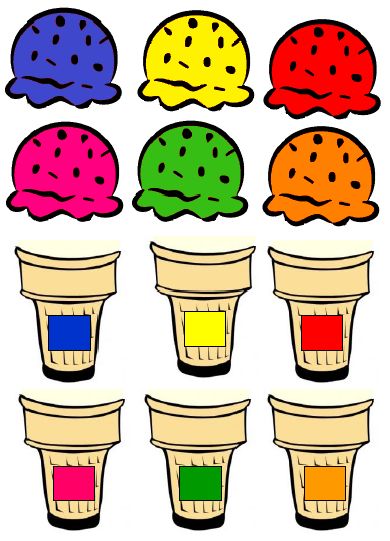 BARVYMám zelenou barvičku, tou nakreslím travičku.Žlutou tužkou housata,zasvítí, jak ze zlata.A červená barvička?Ta nakreslí jablíčka.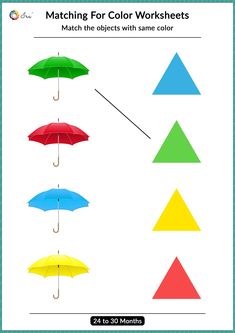 Opakujeme barvičky a popisujeme, kde je můžeme najít nebo vidět…ČERVENÁ (srdíčko, jahůdka, jablíčko…)MODRÁ (obláček, voda…)ZELENÁ (travička, stromeček…)ŽLUTÁ (sluníčko, hvězdička…)Můžete přidat i další barvičky…ORANŽOVÁ RŮŽOVÁFIALOVÁČERNÁHNĚDÁ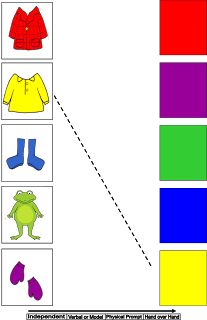 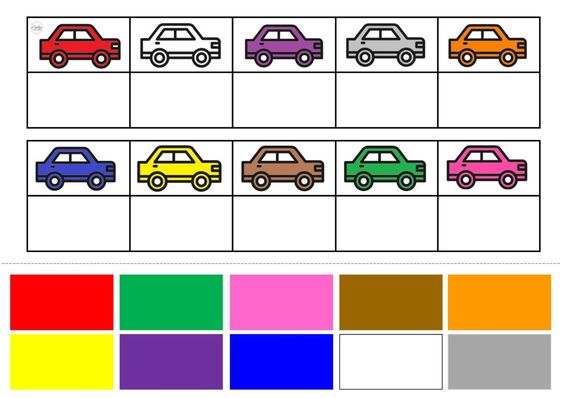 POČÍTÁNÍučíme se počítat 1 až 5 (kdo by chtěl, může až do 10 )umět počítat na prstech a umět dané číslo ukázatrozpoznat na obrázku číslice (1 až 5)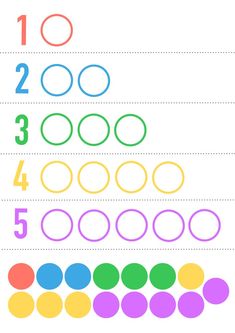 umět spočítat věci na obrázku (1až 5)1 - 2 - 3 – 4 - 5 6 - 7 – 8 – 9 - 10Všechny moje prsty, schovali se v hrsti.Spočítám je hned 1, 2, 3, 4, 5.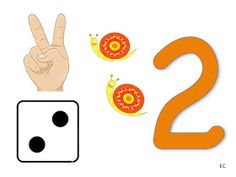 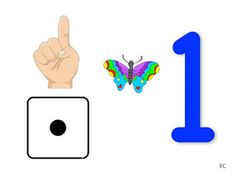 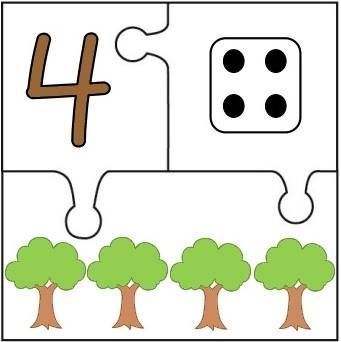 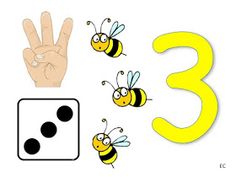 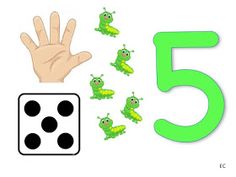 UČÍME SE POZNÁVAT TVARYučíme se tvary poznávat (kde je můžeme vidět)ČTVEREC, TROJÚHELNÍK, KOLEČKO –KRUH, OBDÉLNÍKNakreslíme domeček,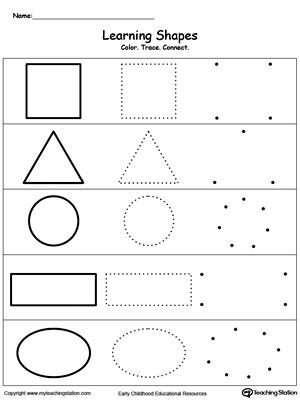 základem je čtvereček.Potřebujem taky střechu,jinak by déšť dělal neplechu.Trojúhelník špičatý,jen počítej – raz, dva, tři.Dveře – to je obdélník.Fíha! – ty jsi kouzelník.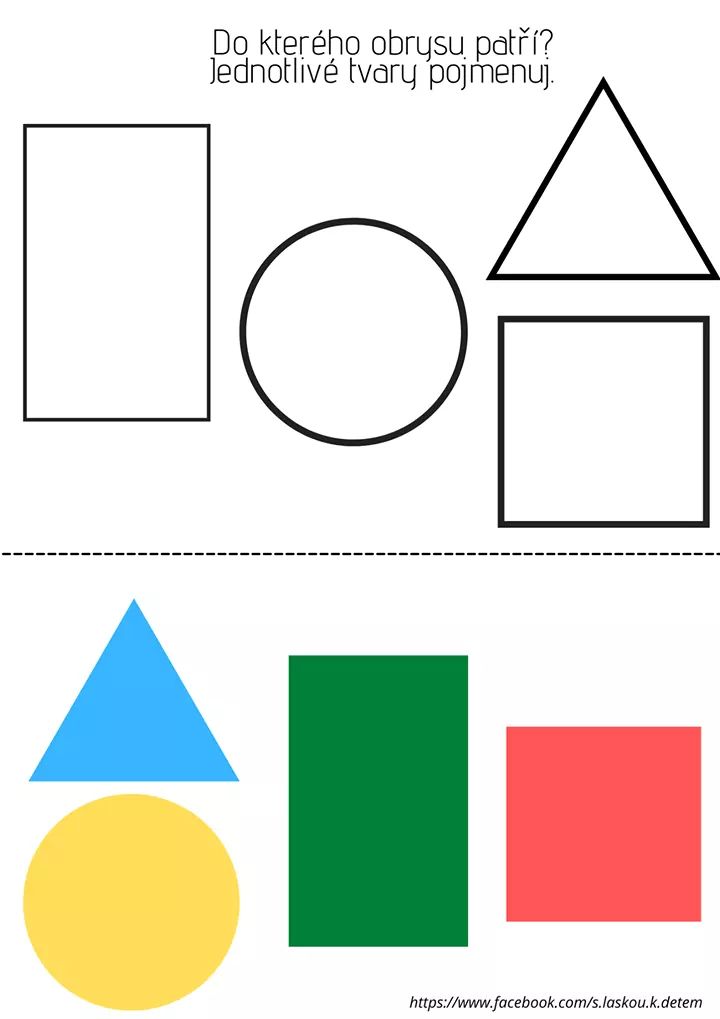 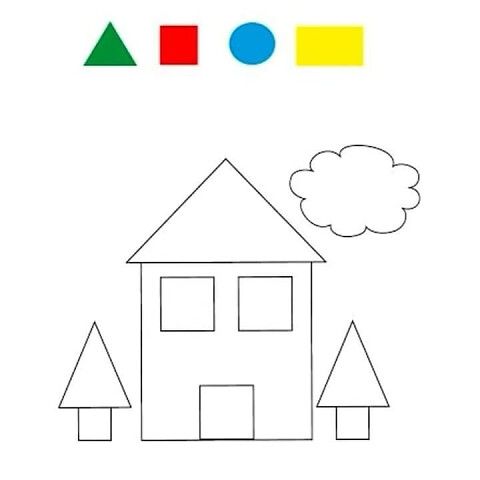 